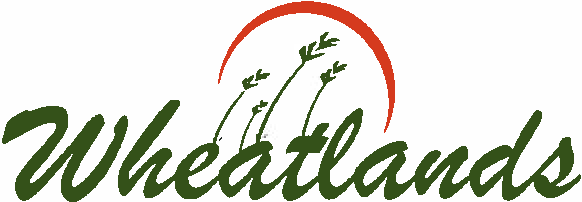 Metropolitan District 	Application for Clubhouse RentalRental Party Name:  _______________________________________________________________________________________Rental Party Address:                                    ___________                                                   State:                                        .Zip: _________ Daytime Phone#: (          ) __________________________________________Alt/Cell: (       ) ___________________________Email: ____________________________________________ Contact Person On-Site: ________________________________Date Requested:____________ Reservations require at least two (2) weeks advance notice. Reservations will not be accepted more than six months in advance of the date requested.  Purpose of Rental:______________________________________________	Are you a Wheatlands resident?         Yes            No             Will Alcohol Be Present•:         Yes            No    Est. Attendance•:      _______        _(Max. Persons: 143)(Security is required for a 4 hour minimum time if alcohol will be present or estimated attendance is more than 75 or both) 	Resident Fee:  $135 for 3 hours, $45 each additional hour (3 hour minimum) (hours available: 6am to midnight)	Non-Resident Fee: $00 for 3 hours, $00 for each additional hour (3 hour minimum) (hours available: 6am to midnight)Reservation Time:  From ______________am/pm   To _______________am/pm (Inclusive of set-up & clean-up time)  Please Note: Two trash bags will be provided. Rental Party must supply their own additional trash bags, cleaning supplies (such as disinfectant spray or wipes), and HDMI cord for projector & any other AV attachments needed. Damage Deposit $(Early arrival or late departure from the Clubhouse (exceeding 15 minutes of the reserved time) may result in forfeiture of $15 of the Clubhouse Deposit) _________Security Fee: $per hour (If applicable): This Security Fee is an additional fee applicable to events where alcohol is being served or where estimated attendance is over 75 people or both (this fee covers the security guard hired for a minimum of 4 hours).         Total $ _____________                             				Hours needed for security    ______________ to _____________         (Payment is due 21 days before event on the business day)         Tables and Chairs available during your rental include: 72” round tables, three 6ft tables, and 70 folding chairs.         (table cloths and chair covers not available).Required to be submitted with application:        Completed Application         Rental Fee- (Payment is due 21 days before event on the business day)        Deposit- Mastercard, Visa and Discover – no checks or money ordersEmail completed paperwork to:  email wheatlandsdistrict@denverymca.org.  Or bring to YMCA at Southlands 6295 S Main St. Aurora CO, 80016   PHONE:  720-274-5759  Wheatlands Clubhouse physical address:  6601 S Wheatlands Parkway, Aurora, CO  80016; 720-870-9297; for facility access for emergency only, call 720-810-7310.INDEMNIFICATION/WAIVER  OF LIABILITY: Applicant, its successors and  assigns, assumes  all liability and  risk and  will defend, indemnify and hold harmless the Wheatlands  Metropolitan District (the "District"), the District's directors, staff, employees, consultants, licensees, invitees, agents, successors, and assigns from any and all injuries, loss, claims, liability, damages, and costs, including, without limiting the generality of the foregoing, court costs and attorneys' fees, caused by, resulting from, or in any way arising out of the use of the District's Clubhouse by the applicant, its guests, licensees, Invitees, agents, contractors, subcontractors, employees, successors, and/or assigns.Signature:______________________________________________________Date: ______________________________________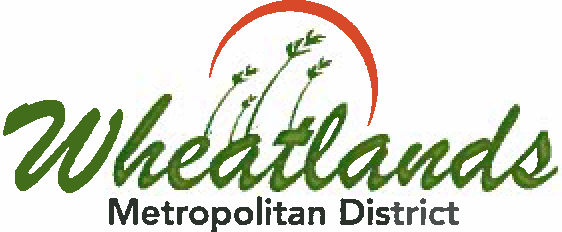 Clubhouse Rental Agreement________________________This Clubhouse Rental Agreement ("Agreement'"') is made this              day of __________, 20___  byand between Wheatlands Metropolitan  District, a quasi-municipal corporation  and political subdivision  of the State of Colorado (the "District") and  ________________________________  (the "Rental Party'') for use of the Clubhouse on _____________________._____ (initial)	1.	Availability.   District  sponsored  programs  and  activities   have  priority   of use  of  the Clubhouse, as defined below;  therefore  consecutive nightly,  weekly  or  monthly  usage  may not be available.   The  Rental  Party represents  that the event is a private function, by invitation  only, and  is not open  to members  of the general public.  It is also acknowledged that the Rental Party's right to use the Clubhouse  for this event is subject  to: (a.)  The  District's Rules  and  Regulations, (b.)  being  in  good  standing  with  the  District  at  the  time  this Agreement is signed,  and at the time of the event,  and (c.) prior  reservations.    The Rental  Party  must  be at least 18 years of age to reserve a facility or 21 years of age if alcohol  will be present. Early arrival or late departure (exceeding 15 minutes of the reserved time) may result in forfeiture of $1 of the Clubhouse Deposit. _____ (initial)	2.	Security.    Security personnel are required for all rentals during which seventy-five (75) or more persons will be in attendance or if alcohol will be present or both. No exceptions will be granted. If security personnel are required, the Wheatlands Metropolitan District or itwill obtain a contract for the services with a security provider, and Rental Party will be responsible for all costs related thereto. The penalty for violating this provision is a $250 fine._____ (initial)	3.	Reservations/Cancellation.    Reservations will not be considered final until approval is granted and the appropriate fee(s) and deposit(s) have been received.  Rentals are approved on a first come first served basis.   It is not guaranteed that a requested date will be available. Functions may be cancelled without penalty by the Rental Party by sending written notice to District staff no less than fourteen (14) days in advance.  The penalty for cancellation of a function less than fourteen (14) days in advance is a forfeiture of the Rental Fee.   The District may terminate this Agreement prior to the day of the event if the District, in its sole discretion, determines  that  use of  the Clubhouse for  the event  will adversely  affect  the public health, safety or welfare.  Upon termination of this Agreement by the District, the District shall refund the full Deposit  and  the  full  Rental  Fee  (as  shown  on  the  Application   for   Clubhouse  Use  (the  "Rental Application")) to the Rental Party._____ (initial )	4.	Use of Clubhouse.   The Rental Party shall have exclusive use of the Clubhouse  during  the Rental  Period,  for  the sole  purpose  of  staging  the event  as  described  in  the  Rental  Application. Only the clubhouse kitchen, main room, and restrooms (collectively, the “Clubhouse”) are reserved under this Agreement.  The pools, grills, patio, play-area, and office area are not reserved under this Agreement and may be used by homeowners on a first-come, first-served basis. Unauthorized use of the areas other than the Clubhouse may result in forfeiture of some or all of the Deposit.  _____ (initial)	5.	Set UpICleaning.  The Rental Party is responsible for all set up, take down, and clean-up of the Clubhouse during the booked rental times. No tape, command strips, staples, thumbtacks, push pins, nails, or screws are allowed to be fastened to any District facility at any time. No rice, birdseed, or confetti are permitted. The Rental Party shall remove any temporary décor brought into the Clubhouse, including balloons. Upon conclusion of the event, the Rental Party agrees to leave the Clubhouse in its pre-event condition, including but not limited to removal and proper disposal of all decorations, supplies, and trash. The Rental Party agrees to remove trash from the Clubhouse and dispose of trash in the dumpster in the parking lot. The Rental Party agrees to dispose of trash into the dumpster and not to throw trash over the dumpster enclosure. The Rental Party agrees to disinfect all folding tables and chairs with disinfecting wipes or spray (provided by Rental Party) after use and prior to storage.  Rental Party is responsible for standard interior and exterior cleaning to return the Clubhouse in their pre-event condition, including vacuuming, surface cleaning, mopping hard floors, cleaning the kitchen and refrigerator, and restrooms, as necessary. _____ (initial)	6.	Equipment and Furniture Use. The Rental Party agrees return all Clubhouse equipment and furniture to their proper storage locations, as applicable.  The Rental Party agrees not to move the wooden dining table. the seating area couches, or the seating area coffee table (collectively, the “Restricted Furniture”). Prohibited relocation of the Restricted Furniture will result in forfeiture of the entire Clubhouse Deposit and a $100 fine. The seating area in front of the fireplace and cocktail tables and chairs by the doors may be moved. The microphone and remote must be left in the Clubhouse and returned after your rental. The Rental Party will be charged to replace these items if they cannot be found after your rental._____ (initial)	7.	Unauthorized Use/Tampering. The Rental Party acknowledges and agrees that no unauthorized person or entity shall use, alter, or disturb the Districts' facilities, the Clubhouse, its equipment, or furniture without the District’s prior written consent. The Rental Party, including his or  her family,  guests, employees, invitees or third parties, shall not maliciously, willfully, or negligently, break, damage, destroy, uncover, deface or tamper with any portion of the Districts' facilities, the Clubhouse, its equipment, or furniture. Any Person who violates this paragraph shall be prosecuted to the full extent of Colorado law. The District shall be entitled to apply the full Clubhouse Deposit or any portion thereof to costs for any damage that occurs in violation of this paragraph.  _____ (initial)	8.	Condition of Clubhouse.   A  Rental checklist  is to be completed  by  the Rental Party.  The Rental Party is responsible to report any existing damage of the facility to District staff before their event  begins  on  the provided  checklist. Failure to report damage will result  in  the Rental  Party  accepting responsibility for all existing  damage. The Rental Party agrees  to complete the checklist given at the time of reservation.   As soon as reasonable  after the event,  a District representative will perform an inspection  of the Clubhouse.  Rental Party acknowledges receipt of checklist, by signing and receiving said checklist when Application is accepted by Wheatlands Metropolitan District_____ (initial)	9. 	Damage/Clubhouse Deposit   The Rental Party agrees  that if, in the sole judgment  of the District staff, the District  incurs costs  to restore or repair  the Clubhouse, to replace, restore, or repair   any of the District's facilities, including the dumpster enclosure area, or the Clubhouse equipment or furniture to their pre­ event condition, the District shall be entitled to apply the full Clubhouse Deposit or any portion thereof to such costs. If the Clubhouse Deposit is insufficient to pay for the damages or clean up or both, the Rental Party agrees to pay for any and all additional fines and costs.  The Rental Party  further  agrees  that the District  may invoice  the Rental  Party  for  any charges in excess of the Clubhouse Deposit.  The Rental  Party agrees to pay any such invoice charges  within thirty (30) days, and if any such  invoice  charges  are not paid  within thirty {30) days, interest  shall accrue  at a rate of eighteen  percent  (18%)  per annum  from the thirtieth day  following  the date  of the invoice  until paid.  Such unpaid amounts  shall become part of the fees and charges  due and owing by the Rental Party to the District and shall constitute a perpetual statutory lien against the real property owned by the Rental Party (or the Owner as set forth on the signature  page) pursuant  to§ 32-1-1001(1)0), C.R.S.  The selection of the contractor  for any cleaning, repairing or replacement shall be within the sole discretion  of the District.   The District shall refund the Clubhouse Deposit, or any remaining amount thereof, within thirty (30) days from the first business day immediately following the event, to the Rental Party._____ (initial)	10.	Alcoholic  Beverages.  Alcoholic beverages  may be served as long as the Rental Party  abides by  the following  conditions (IF  ALCOHOL   IS   TO  BE   PRESENT, THE  RENTAL  PARTY  IS REQUIRED TO HAVE SECURITY PURSUANT TO PARAGRAPH 2 ABOVE (4 hour minimum)):  No fee will be charged, either directly or indirectly (i.e. no cash bar) for the consumption of alcoholic beverages.b.     No alcoholic beverages, including  3.2 beer, will be served, at any time, to any person  who is under 21 years old or to any intoxicated person.c.     It is acknowledged that the District does not hold or maintain a liquor license, and  permission to serve alcoholic beverages does not constitute  a liquor  license.   The Rental Party shall be solely responsible for compliance  with the liquor laws of the State of Colorado.  No alcoholic beverages will be served or consumed OUTSIDE of the Clubhouse.d.    If any persons  under the age of 21 attending  the event,  whether  invited  or uninvited,  bring alcoholic  beverages  onto  the Clubhouse premises, the Rental  Party shall take action  to have such beverages removed from the premises.  If necessary, the Rental Party will call the police to seek assistance  with the enforcement  of this policy.  At any event in which the majority of the attendees  are under  21 years old, the Rental  Party will assure  that there  is at least one adult chaperone present at all times for every ten (10) persons under 21 years old.e.    If any adult (persons 21 years old or older) attending the event,  whether invited or uninvited, is abusing or misusing alcohol on the Clubhouse premises, the Rental Party will take action to have such activities stopped, and if necessary, notify the police to seek assistance.f. 	The Rental Party agrees to arrange alternate transportation  for any attendee  who is unable to safely and responsibly drive away from the event due to intoxication. The Rental Party agrees that they are solely responsible for any claim or liability that arises as a result of the serving of alcoholic beverages at their event.g.   The Rental  Party shall  indemnify  and  hold harmless  the District  for any claims, actions,  or suits brought by third-parties against the District for any damages caused as a result of Rental Party's failure to comply with the provisions of this Agreement._____ (initial)	11.	Smoking.  The Rental Party acknowledges that the Clubhouse and pool areas  are NON-SMOKING facilities and is strictly enforced by the staff & security.  No smoking is allowed anywhere within the Clubhouse and the fenced areas of the Pool, the parking lot, the playground, sidewalks or near the dumpster.  No exceptions allowed (includes all types of cigarettes, whether they be traditional, vapor, e-cigarettes, cigars, other smoking devices, etc.).  Dumpster & trash bins on the Clubhouse property are only for trash, not for any type of above-referenced smoking implements/utensils. A designated smoking area and smoking trash receptacle is provided outside the front of the Clubhouse near the buffalo monument. The penalty for violating of this provision is a $100 fine._____ (initial)	12.	Use Restrictions.  The Rental  Party agrees that use under this Agreement  will comply  with all laws of the United States, the State of Colorado, all ordinances, rules and regulations of Arapahoe County and the City of Aurora and the requirements of the District, District staff, local police and fire departments.  The following  use restrictions shall be in effect at all times:Excessive noise or misconduct shall be grounds  for immediate  revocation of the right to use the Clubhouse. All music  must be kept at levels  that do not disturb the reasonable  peace and quiet of any citizen. All  noise shall be confined  within  the building  and doors  will remain closed when music is playing.Upon sufficient cause and in the interest of the safety of the public, the District, its authorized representatives (including   private  security)  and  the  Aurora  police  department shall  have authority to close the Clubhouse to public and private activities.City of Aurora  fire codes  mandate the legal capacity of the Clubhouse.  Doors  may not be blocked; a clear five-foot  width pathway to insure safe exit must be maintained. Special  permission may be granted  on a case-by­ case basis.Children's parties must have parent/adult  supervision.  This rule applies for any persons under the age of eighteen (18).No  weapons  of  any  type and no  fireworks are  allowed  in  the Clubhouse   or  the  immediate surrounding  area.The Rental Party agrees to comply  with all state  and local laws, ordinances, and regulations, including,  but  not  limited  to,  those  governing  the serving  and/or  consumption of alcohol, parking, open container, noise, disorderly  conduct, or loitering. The Clubhouse Deposit  may be forfeited as the result of violating these provisions._____ (initial)	13.	Parking.  The Rental Party acknowledges that parking is available  only on a first come, first served  basis.    Function  guests   may  not  park  in  areas  designated   as  no  parking  areas.   Cars  parked  in inappropriate areas must be moved upon request or will be towed at the owner's expense._____ (initial)	14.	Vendors  and Suppliers.     Rental    Party    will    furnish    their    own   equipment    and materials    unless    specifically designated on  the application.    Subject  to  prior agreement  being  made  with District  staff, the Rental  Party  agrees  that entertainment companies,  caterers,  florists,  photographers and all other third parties providing services for the event, will coordinate  their arrival and departure times to coincide with the base use period. If the facility is not left vacant after the completion of the rental. it is understood that the actual costs of teardown will be assessed, and the Rental Party will be responsible for all cleaning, storage, and rental fees during the time premises are not vacant   _____ (initial)	15.	Loss.   The District is  not  responsible for  lost  or  stolen articles._____ (initial)	16.	Exceptions.   Any exceptions to the provisions set forth in this Agreement  will be considered by the District on an "as requested" basis and such requests shall be submitted  in writing._____ (initial)	17.	Breach  of  Agreement/Fines.   The  Rental  Party agrees  that  violation  of  any  of  the  above provisions or the District's Rules and Regulations  may result in fines of up to $250.00  per violation, forfeiture of the Clubhouse Deposit,  and  additional  fees/fines,  being billed  to the Rental Party,  at  the discretion  of the Board  or District staff.   Further,  any such  violation  may preclude  the Rental  Party from  using District  facilities  in the future, in the discretion  of the Board or District staff. The District shall have all rights available  under law and the District's governing documents for enforcement of the provisions of this paragraph._____ (initial)	18.	Limitation  of Liability  and  Indemnification.  Rental  Party  accepts  full responsibility for  all guests and agrees to be financially  responsible  for any damage caused  by them, even if such costs exceed the amount  of  the Clubhouse Deposit.  Rental  Party  releases  and  agrees  to fully indemnify,  hold harmless  and defend  the District  and  its  representatives from  all  liability  resulting  from  Rental  Party's   use of  the  Clubhouse  and surrounding area, including  liability  for any attendee  to Rental Party's function.  Rental Party agrees to save, indemnify, defend and hold harmless the District and its officers, directors, agents, employees, contractors and subcontractors against any and all damages, losses, liabilities, claims, costs and expenses, including  reasonable attorneys' fees arising  out of  any claim  asserted  by the  undersigned,  his or  her family,  guests, employees, invitees or third parties in conjunction with or arising  in any way out of the use, operation  or maintenance of the Clubhouse.   Rental  Party  expressly  acknowledges and  agrees  that  the  activities  at  the  facility  may be dangerous  and  involve  risk or  serious  injury  and/or  death  and/or property  damage  and  hereby assumes  full responsibility for  the risk  of bodily  injury,  death  or property  damage  resulting  from  the negligence  of the District or otherwise while in or upon the District's facilities or for any purpose  while participating  in the event which is the subject of this Agreement.   Rental Party hereby releases, waives, discharges  and covenants  not to sue the District,  its officers,  officials,  representatives and assigns  from all claims,  demands  and any  and all manner of actions, causes of action, suits, damages, claims and demands whatsoever in law, or in equity, which the Rental Party now has, or which its successors, executors or administrators hereafter can, shall or may have, for, upon or by reason of any manner, cause created  by or existing out of the permitted  use of the facilities by the Rental Party, or any person using the reserved facilities. Rental Party expressly agrees that this reservation, release and indemnification is intended  to be as broad and inclusive  as is permitted by the Law of the state of Colorado, and further  that if any part hereof is held invalid, the remainder  of this paragraph  and this Agreement shall continue in legal force and effect._____ (initial)	19.	Animals.    No    animals,    except    documented    service    animals    for    the    disabled,    are allowed   in  the Clubhouse._____ (initial)	20.	Severability.    If any  portion  of  this  agreement   is  declared  by  any  court  of  competent jurisdiction  to be void or unenforceable,  such decision  shall not affect  the validity of any remaining  portion, which shall remain in full force and effect.   In addition, in lieu of such void or unenforceable provision, there shall automatically be added  as part of this Agreement  a provision  similar in terms to such illegal, invalid or unenforceable  provision so that the resulting reformed  provision is legal, valid and enforceable._____ (initial)	21.	Miscellaneous.    This  agreement  constitutes the entire  agreement  between  the  parties  with respect   to   the   matters   addressed   herein,   and   shall   supersede  all   prior   oral  or   written   negotiations, understandings and commitments._____ (initial)	22.	Governmental  Immunity.   Nothing in this Agreement  shall  be construed  to waive, limit, or otherwise modify, in whole or in part, any governmental  immunity that may be available by Jaw to the District, its respective officials, employees, contractors, or agents, or any other person  acting on behalf of the District and, in particular,  governmental immunity  afforded  or available  to the District pursuant  to the Colorado Governmental Immunity Act, Title 24, Article 10, Part I of the Colorado Revised Statutes_____ (initial)	23.	Counterpart  Execution.   This  Addendum  may be executed  in several  counterparts,  each  of which  may be deemed  an original,  but all of  which together  shall  constitute  one and  the same  instrument. Executed copies hereof may be delivered  by facsimile or email of a PDF document,  and upon receipt shall be deemed  originals  and  binding  upon the signatories hereto, and  shall  have  the full force  and  effect  of the original for all purposes, including the rules of evidence applicable  to court proceedings.______(initial)	24. 	Commercial Use Prohibited. Events of a commercial nature are not permitted at the Clubhouse. Rental Party is prohibited from utilizing the rental of the Clubhouse to make a profit. Events held at the Clubhouse are intended for personal, non-commercial use only (i.e. baby showers, receptions, graduation parties, etc.) and under no circumstances shall commercial activities be solicited or held at the Clubhouse. Rental Party shall not hold any vendor fairs or similar events for profit at the Clubhouse, hold any event at the Clubhouse in which products are sold, or hold any events at the Clubhouse where participants are charged to participate.    Any Rental Party found to be in violation of this provision will forfeit their entire Clubhouse Deposit and will be banned from renting the Clubhouse for not less than one year.  ______(initial)	25.	Subletting/Third Party Use Prohibited. Rental Party is prohibited from renting the Clubhouse or a portion of the Clubhouse to a third-party for any event. Rental Party must be present at the Clubhouse during the entire duration of their event.  Any Rental Party found to be in violation of this provision will be charged the non-resident rate and a $100 fine, will forfeit their entire Clubhouse Deposit, and will be banned from renting the Clubhouse for no less than one year.  ______(initial)	26.	Repeat Violations. If you incur a fine for the repeat violations within a 12-month period, the District has the right to charge the below penalties in addition to any costs previously incurred:Violation #2 = $250 fineViolation #3 = $500 fine and a 6 month suspension from renting the ClubhouseRental Party has read and fully understands and has voluntarily signed this Agreement. Rental Party understands that this is a legal document and has  had  the opportunity to consult legal  counsel or by signing below waives the right  to do so. Rental Party shall be considered the legally responsible party for compliance with  all rules and  regulations of the District. Failure to fully  comply with the terms and conditions of this Agreement and all rules and regulations of the District may  result in the forfeiture of the Clubhouse Deposit and the Rental Party's ability to rent Clubhouse in the future.BY    MY    SIGNATURE    BELOW,     I   HEREBY     SWEAR    TO     HAVE    READ    AND UNDERSTAND, AND AGREE  TO  COMPLY  WITH,     THIS      CLUBHOUSE RENTAL AGREEMENT, AND HAVE READ, AM FAMILIAR WITH, AND AGREE TO ABIDE BY ALL RULES AND REGULATIONS OF THE DISTRICT.X(Rental Party Signature) 	Date 	(District Staff Signature) 	DateX(Printed Rental Party Name)                                                           (District Staff Print  Name)Comments:OWNER CERTIFICATION (if applicable)I, ____________________________________________THE  OWNER  OF  THE  PROPERTY  LOCATED AT ________________________________________GIVE PERMISSION FOR MY RENTER TO USE THE  CLUBHOUSE  AND  UNDERSTAND THAT   ANY  DAMAGES,  LIABILITIES, ETC. ARE ULTIMATELY MY RESPONSIBILITY.SIGNATURE: 	DATE: 	_Revised October 2023